REFERRAL FORM:    Allotment;  A Place to GrowIndividuals can enquire about our service, but all referrals must be supported by a health professional, GP, Support Worker, CPN etc. or another support organisation.Individuals who are NOT suitable for our service:Individuals with moderate to severe mental health problems who require more specialist support than St.Helens Mind is able to offer. Individuals with alcohol and/or drug addiction who are considered to require more specialist support than St.Helens Mind is currently able to offer. Individuals with any form of memory loss/dementia may be considered unsuitable for befriending because of the progressive nature of the condition and the lack of appropriately trained staff and volunteers.  However, we do understand that this might not apply to everyone with this diagnosis and would consider each referral individually.Any detrimental changes to the mental health of a client already using the service will mean the client be re-assessed. Allotment information 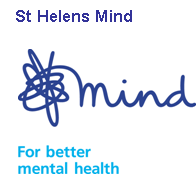 St.Helens Mind is a voluntary organisation working with people living in the Borough, giving them the opportunity to attend the allotment, A Place to Grow, for people who are aged 18+ and who experience distress or isolation because of mental health difficulties. How does the Service work?The allotment development worker will contact you to arrange for you to visit the allotment.The Befriending Service at the allotment aims toImprove self confidenceImprove self esteemReduce isolation caused by mental ill healthReduce lonelinessEnable people to cope with their lives beyond the Befriending ServiceBeing part of the Allotment Befriending Service will enable you to:Express your concerns/feelings and have them listened toFind companionship and friendshipGet practical supportGet assistance with developing self-help and coping skillsReferrer Details  To be completed by the referrer - in consultation with the person referred.Name of organisation:        Title      Name of referrer      Address       Tel No                     Mobile Number      E- Mail address      Please could you give brief details of the background and current situation of the person you are referring:Are you discharging the person from your service?  YES / NOIf YES can you, please supply details of any other relevant support contacts: Contact details of person being referred Title           	Name         			Date of Birth      Address             Post Code             	Tel. No           Mobile Number         	Email Address      To be completed by the person being referred for befriending or allotmentWhat would you hope to achieve in your time with St.Helens Mind? What are your interests / hobbies?  Do you have any health / personal or mobility restrictions?  Do you have any worries or concerns regarding attending the allotment?Personal Details How would you describe your mental health problem/diagnosis?  Do you have any other difficulties - i.e., medical condition / physical disability?GP       Surgery Address       Surgery Telephone Number       Other Comments / Relevant informationTo be completed by the person being referred for befriending or allotmentData Protection Statement I consent for St Helens Mind to hold data i.e., contact details (as defined in the GDPR Act (2018) about me, so the organisation can fully monitor service provision.ConfidentialityI am willing for the information on this form to be passed on to St Helens Mind and give them permission to contact my G.P or relevant professional on a ‘need to know basis’ and immediately in case of major concern or crisis.Signed             Date      Signed by interviewer        Signature       		Date      Emergency contact detailsIn case we need to contact someone due to an emergency, please leave their details below:Title      Name      Address      Tel no                Mobile number       E- Mail       Group Rules – Copy for Group Member, must be signed and retainedEach participant will:Display respect and tolerance for people’s religious, political and cultural beliefs and be mindful of the cultural diversity in the group and respect individual’s backgrounds.Behave in an appropriate and respectful manner to other users of the Group and the Group’s location, particularly adhering to the onsite rules about where you can smoke.Maintain confidentiality: anything said in the group will remain confidential. All members of the group should feel free to discuss issues with the group or the facilitator.Display respect through their behaviours (this includes accepting differences in beliefs). Respect the opinions of others, even if they do not agree.Take responsibility for ensuring that the room is left clean and tidy.Refrain from using bad language and displays of aggression or intimidation – this will not be tolerated.Refrain from bullying other participants – this includes verbal, psychological and emotional bullying. This also includes asking people to lend you money or asking for them to buy you refreshments.Refrain from Sexist, racist, homophobic or other offensive behaviour - this will not be tolerated.Respect other people’s personal space.Not engage in inappropriate sexual or lewd language, and other similar behaviours.We will not tolerate any offensive or aggressive behaviour towards St. Helens Mind staff, volunteers and groups attendees. If a group member does not adhere to the group rules they will be asked to leave the group for a set period of time. Following this period their membership of the group will be reassessed.The Group Coordinator will always act with consideration to the best interest and safety of the entire group. The Group Coordinator reserves the right to ask individuals not to return to future activities. The possible reasons for this may be numerous, but could include bullying, repeated warnings about inappropriate behaviour, not complying with Group rules, etc. Eligibility for re-entry into the group is assessed by the coordinator and Manager and requires evidence that inappropriate behaviours have been addressed. Referrals into the group will be dealt with by St Helens Mind or another professional service to ensure that the correct procedures are followed.Please print and sign your name to state that you understand and will adhere to the group rules:PRINT NAME:                                                  SIGNED:					DATE	A  Place to Grow (allotment) Group Rules – Copy for St.Helens Mind Office  must be signedEach participant will:Display respect and tolerance for people’s religious, political and cultural beliefs and be mindful of the cultural diversity in the group and respect individual’s backgrounds.Behave in an appropriate and respectful manner to other users of the Group and the Group’s location, particularly adhering to the onsite rules about where you can smoke.Maintain confidentiality: anything said in the group will remain confidential. All members of the group should feel free to discuss issues with the group or the facilitator.Display respect through their behaviours (this includes accepting differences in beliefs). Respect the opinions of others, even if they do not agree.Take responsibility for ensuring that the environment is left clean and tidy.Refrain from using bad language and displays of aggression or intimidation – this will not be tolerated.Refrain from bullying other participants – this includes verbal, psychological and emotional bullying.  This also includes asking people to lend you money or asking for them to buy you refreshments.Refrain from Sexist, racist, homophobic or other offensive behaviour - this will not be tolerated.Respect other people’s personal space.Not engage in inappropriate sexual or lewd language, and other similar behaviours.We will not tolerate any offensive or aggressive behaviour towards St. Helens Mind staff, volunteers and groups attendees. If a group member does not adhere to the group rules they will be asked to leave the group for a set period of time. Following this period their membership of the group will be reassessed.The Group Coordinator will always act with consideration to the best interest and safety of the entire group. The Group Coordinator reserves the right to ask individuals not to return to future activities. The possible reasons for this may be numerous, but could include bullying, repeated warnings about inappropriate behaviour, not complying with Group rules, etc. Eligibility for re-entry into the group is assessed by the coordinator and Manager and requires evidence that inappropriate behaviours have been addressed. Referrals into the group will be dealt with by St Helens Mind or another professional service to ensure that the correct procedures are followed.Please print and sign your name to state that you understand and will adhere to the group rules:PRINT NAME:                                                  SIGNED:					DATE:St.Helens Mind Allotment InformationPeople who attend the Mind allotment come from all backgrounds, all walks of life and have many interests and experiences. If you are aged 18+ and experience mental health difficulties you may benefit from joining the allotment, A Place to Grow.A Place to Grow aims to:Provide a place to go for company and mutual supportBuild confidence and self-esteemGive you the opportunity to contribute skills and experienceSupport recoveryProvide support to access mainstream opportunitiesDevelop social skillsLessen isolationPlease tick the following as appropriate:	I have received a copy of the Group’s rules and relevant complaints procedure.        I confirm I have been informed of any risks in and around the building and advised of                Emergency procedures and exits.	I give my consent for photographs taken to be used to promote St.Helens Mind.	I agree that this information can be stored in on secure database.Signature		     Date			     Mission StatementSt.Helens Mind is an independent, user focused organisation providing quality services for local people who are experiencing isolation and distress due to mental ill health. We will do this by:Providing a range of services appropriate to the needs of people 	experiencing mental distress that enhances their self-worth as valued citizens.Promoting increased awareness and understanding of mental health issues within the communityAims and ObjectivesSt.Helens Mind aims to promote and preserve good mental health and to assist those experiencing mental distress to regain their full potential.Our aim is to support people aged 18+ who are experiencing mental difficulties in St.Helens Borough so they achieve their full potential and play and active part in community life.Vision and ValuesOur vision is that there will be no stigma surrounding mental ill health, and for people experiencing mental difficulties to automatically have access to appropriate, timely, unlimited and effective support. We aim to improve the lifestyles of people living in St.Helens Borough regardless of their cultural, religious and lifestyle needs. Our services are non-judgemental and offer opportunities to develop self-esteem and confidence by encouraging and supporting involvement.Quality We are affiliated to Mind and are committed to their quality management programme (Quality Management in Mind (QMIM)St.Helens Mind is committed to achieving high quality in the provision of services for people with mental health needs within the following principles:To strive for continuous improvement in all that we do.To use recognised/agreed standards as a means of continuous improvement and not as ends in themselvesTo agree quality requirements with commissioners and service users and to try to adhere to these at all timesTo work in the best interests of our service users at all times	Gain confidence	Make friends	Get healthier	Be more independent	Be more active	Learn a hobbyOther:  please explainOther:  please explainOther:  please explainEqual Opportunities Monitoring FormEqual Opportunities Monitoring FormEqual Opportunities Monitoring FormEqual Opportunities Monitoring FormEqual Opportunities Monitoring FormEqual Opportunities Monitoring FormEqual Opportunities Monitoring FormEqual Opportunities Monitoring FormEqual Opportunities Monitoring FormEqual Opportunities Monitoring FormSt.Helens Mind is keen to ensure that volunteers come from a variety of cultures, backgrounds and reflect the population the organisation serves.  Volunteers are selected in line with the volunteer policy, on the basis of skills and ability. No one will receive less favourable treatment on grounds of disability, gender, ethnic origin or age. In order to ensure that the policy is being carried out, would you please provide the following information:St.Helens Mind is keen to ensure that volunteers come from a variety of cultures, backgrounds and reflect the population the organisation serves.  Volunteers are selected in line with the volunteer policy, on the basis of skills and ability. No one will receive less favourable treatment on grounds of disability, gender, ethnic origin or age. In order to ensure that the policy is being carried out, would you please provide the following information:St.Helens Mind is keen to ensure that volunteers come from a variety of cultures, backgrounds and reflect the population the organisation serves.  Volunteers are selected in line with the volunteer policy, on the basis of skills and ability. No one will receive less favourable treatment on grounds of disability, gender, ethnic origin or age. In order to ensure that the policy is being carried out, would you please provide the following information:St.Helens Mind is keen to ensure that volunteers come from a variety of cultures, backgrounds and reflect the population the organisation serves.  Volunteers are selected in line with the volunteer policy, on the basis of skills and ability. No one will receive less favourable treatment on grounds of disability, gender, ethnic origin or age. In order to ensure that the policy is being carried out, would you please provide the following information:St.Helens Mind is keen to ensure that volunteers come from a variety of cultures, backgrounds and reflect the population the organisation serves.  Volunteers are selected in line with the volunteer policy, on the basis of skills and ability. No one will receive less favourable treatment on grounds of disability, gender, ethnic origin or age. In order to ensure that the policy is being carried out, would you please provide the following information:St.Helens Mind is keen to ensure that volunteers come from a variety of cultures, backgrounds and reflect the population the organisation serves.  Volunteers are selected in line with the volunteer policy, on the basis of skills and ability. No one will receive less favourable treatment on grounds of disability, gender, ethnic origin or age. In order to ensure that the policy is being carried out, would you please provide the following information:St.Helens Mind is keen to ensure that volunteers come from a variety of cultures, backgrounds and reflect the population the organisation serves.  Volunteers are selected in line with the volunteer policy, on the basis of skills and ability. No one will receive less favourable treatment on grounds of disability, gender, ethnic origin or age. In order to ensure that the policy is being carried out, would you please provide the following information:St.Helens Mind is keen to ensure that volunteers come from a variety of cultures, backgrounds and reflect the population the organisation serves.  Volunteers are selected in line with the volunteer policy, on the basis of skills and ability. No one will receive less favourable treatment on grounds of disability, gender, ethnic origin or age. In order to ensure that the policy is being carried out, would you please provide the following information:St.Helens Mind is keen to ensure that volunteers come from a variety of cultures, backgrounds and reflect the population the organisation serves.  Volunteers are selected in line with the volunteer policy, on the basis of skills and ability. No one will receive less favourable treatment on grounds of disability, gender, ethnic origin or age. In order to ensure that the policy is being carried out, would you please provide the following information:St.Helens Mind is keen to ensure that volunteers come from a variety of cultures, backgrounds and reflect the population the organisation serves.  Volunteers are selected in line with the volunteer policy, on the basis of skills and ability. No one will receive less favourable treatment on grounds of disability, gender, ethnic origin or age. In order to ensure that the policy is being carried out, would you please provide the following information:What is your age? Please tick one boxWhat is your age? Please tick one boxWhat is your age? Please tick one boxWhat is your age? Please tick one boxWhat is your age? Please tick one boxWhat is your age? Please tick one boxWhat is your age? Please tick one boxWhat is your age? Please tick one boxWhat is your age? Please tick one boxWhat is your age? Please tick one box16-1916-1916-1916-1950-5950-5950-5920-2920-2920-2920-2960-6960-6960-6930-3930-3930-3930-3970+70+70+40-4940-4940-4940-49What is your ethnicity? Please tick one boxWhat is your ethnicity? Please tick one boxWhat is your ethnicity? Please tick one boxWhat is your ethnicity? Please tick one boxWhat is your ethnicity? Please tick one boxWhat is your ethnicity? Please tick one boxWhat is your ethnicity? Please tick one boxWhat is your ethnicity? Please tick one boxWhat is your ethnicity? Please tick one boxWhat is your ethnicity? Please tick one boxAsian BangladeshiAsian BangladeshiAsian BangladeshiAsian Bangladeshi9.    White and Black African9.    White and Black African9.    White and Black AfricanAsian IndianAsian IndianAsian IndianAsian Indian10.   White and Black Caribbean10.   White and Black Caribbean10.   White and Black CaribbeanAsian PakistaniAsian PakistaniAsian PakistaniAsian Pakistani11.    White and Asian11.    White and Asian11.    White and AsianAsian ChineseAsian ChineseAsian ChineseAsian Chinese12.    Other Mixed12.    Other Mixed12.    Other MixedOther AsianOther AsianOther AsianOther Asian13.    White British13.    White British13.    White BritishBlack AfricanBlack AfricanBlack AfricanBlack African14.    White Irish14.    White Irish14.    White IrishBlack CaribbeanBlack CaribbeanBlack CaribbeanBlack Caribbean15.    Other White15.    Other White15.    Other WhiteOther BlackOther BlackOther BlackOther Black16.    Other (please specify)16.    Other (please specify)16.    Other (please specify)What is your gender? Please tick one box:What is your gender? Please tick one box:What is your gender? Please tick one box:What is your gender? Please tick one box:What is your gender? Please tick one box:What is your gender? Please tick one box:What is your gender? Please tick one box:What is your gender? Please tick one box:What is your gender? Please tick one box:What is your gender? Please tick one box:FemaleMale(short answer space)(short answer space)Prefer not to sayDo you consider yourself to have a disability? Please tick one boxDo you consider yourself to have a disability? Please tick one boxDo you consider yourself to have a disability? Please tick one boxDo you consider yourself to have a disability? Please tick one boxDo you consider yourself to have a disability? Please tick one boxDo you consider yourself to have a disability? Please tick one boxDo you consider yourself to have a disability? Please tick one boxDo you consider yourself to have a disability? Please tick one boxDo you consider yourself to have a disability? Please tick one boxDo you consider yourself to have a disability? Please tick one boxThe Disability Discrimination Act defines disability as “A physical or mental impairment, which has a substantial and long-term effect on the person’s ability to carry out normal day-to-day activities”.The Disability Discrimination Act defines disability as “A physical or mental impairment, which has a substantial and long-term effect on the person’s ability to carry out normal day-to-day activities”.The Disability Discrimination Act defines disability as “A physical or mental impairment, which has a substantial and long-term effect on the person’s ability to carry out normal day-to-day activities”.The Disability Discrimination Act defines disability as “A physical or mental impairment, which has a substantial and long-term effect on the person’s ability to carry out normal day-to-day activities”.The Disability Discrimination Act defines disability as “A physical or mental impairment, which has a substantial and long-term effect on the person’s ability to carry out normal day-to-day activities”.The Disability Discrimination Act defines disability as “A physical or mental impairment, which has a substantial and long-term effect on the person’s ability to carry out normal day-to-day activities”.The Disability Discrimination Act defines disability as “A physical or mental impairment, which has a substantial and long-term effect on the person’s ability to carry out normal day-to-day activities”.The Disability Discrimination Act defines disability as “A physical or mental impairment, which has a substantial and long-term effect on the person’s ability to carry out normal day-to-day activities”.The Disability Discrimination Act defines disability as “A physical or mental impairment, which has a substantial and long-term effect on the person’s ability to carry out normal day-to-day activities”.The Disability Discrimination Act defines disability as “A physical or mental impairment, which has a substantial and long-term effect on the person’s ability to carry out normal day-to-day activities”.YesYesYesYesNoNoNoIf yes, please give detailsIf yes, please give detailsIf yes, please give detailsIf yes, please give detailsIf yes, please give detailsIf yes, please give detailsIf yes, please give detailsIf yes, please give detailsIf yes, please give detailsIf yes, please give details